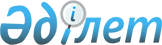 О выдаче лицензий на право недропользованияПостановление Правительства Республики Казахстан от 6 апреля 1999 года № 371

      В соответствии с Указом Президента Республики Казахстан, имеющим силу закона, от 27 января 1996 года U962828_ "О недрах и недропользовании" Правительство Республики Казахстан постановляет: 

      1. Выдать лицензии на разведку и/или добычу углеводородного сырья и твердых полезных ископаемых организациям согласно приложению. 

      2. Агентству Республики Казахстан по инвестициям обеспечить выдачу лицензии. 

      3. Настоящее постановление вступает в силу со дня подписания. 

 

     Премьер-Министр     Республики Казахстан

                                                       Приложение                                           к постановлению Правительства                                                Республики Казахстан                                            от 6 апреля 1999 года № 371______________________________________________________________________№ п.п.!  Недропользователь !    Объект   !  Вид полезного !   Тип    !      !                    !             !   ископаемого  !          !---------------------------------------------------------------------!  1.  !Компания "Кэмберу - !Месторождение!Углеводородное  !Разведка и!      !элл'с Инк."         !Акжар (надсо-!    сырье       !добыча    !      !                    !левой)       !                !          !---------------------------------------------------------------------!  2.  !Товарищество с огра-!Месторождение!Углеводородное  !Разведка и!      !ниченной ответствен-!Каратюбе (над!     сырье      !добыча    !      !ностью "Алишер"     !солевой)     !                !          !---------------------------------------------------------------------!  3.  !Компания "Американ  !Месторождение!Углеводородное  ! Добыча   !      !Интернейшнл Петроле-!Шагырлы-Шомыш!     сырье      !          !      !ум Казахстан"       !ты           !                !          !---------------------------------------------------------------------!  4.  !Товарищество с огра-!Площадь Ак - !Углеводородное  !Разведка  !      !ниченной ответствен-!саз-Долинная-!      сырье     !          !      !ностью "Жанаозенский!Емыр         !                !          !      !ремонтно-механичес -!             !                !          !      !кий завод"          !             !                !          !---------------------------------------------------------------------!  5.  !Компания "Куланды   !Участок Кулан!Углеводородное  !Разведка  !      !Энерджи Корпорейшн" !  ды         !     сырье      !          !---------------------------------------------------------------------!  6.  !Товарищество с огра-!Месторождение!Углеводородное  !Разведка и!      !ниченной ответствен-!  Кураган    !     сырье      !добыча    !      !ностью "Экогеонефте-!             !                !          !      !газ"                !             !                !          !---------------------------------------------------------------------!  7.  !Товарищество с огра-!Структура Ко !Углеводородное  !Разведка  !      !ниченной ответствен-!жа Южный (над!     сырье      !          !      !ностью "Экогеонефте-!солевой)     !                !          !      !газ"                !             !                !          !---------------------------------------------------------------------!  8.  !Товарищество с огра-!Месторождение!  Хромиты       !Разведка  !      !ниченной ответствен-!  Восход     !                !          !      !ностью "Геоинвест"  !             !                !          !      !                    !             !                !          !---------------------------------------------------------------------!  9.  !Акционерное общество!Месторождение!Углеводородное  !Разведка  !      !   "КаспийНефть"    !Алибек Южный !     сырье      !          !_____________________________________________________________________!     (Специалисты: Э.Жакупова              И.Сельдемирова)          
					© 2012. РГП на ПХВ «Институт законодательства и правовой информации Республики Казахстан» Министерства юстиции Республики Казахстан
				